IEEE P802.11
Wireless LANs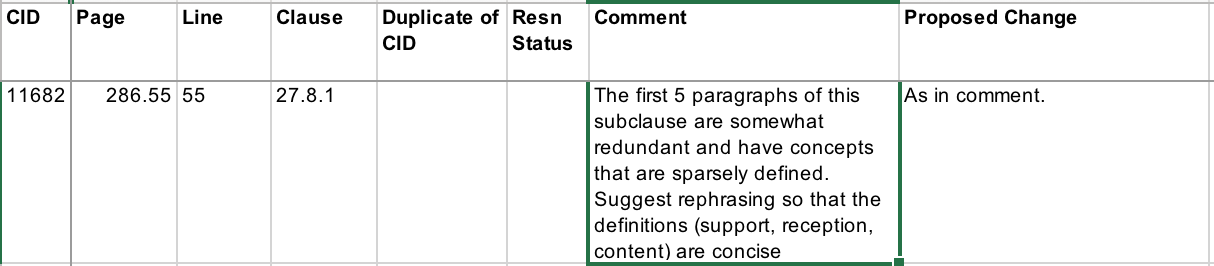 Resolution: Revised. Agree in principle with the commenter. Please implement the changes as shown in submission 11-18-577r0. 27.8 Operating mode indication Instructions to the ax Editor: Change the order of the first five paragraphs and make the changes as shown below. 27.8.1 General An  may send to a  an individually addressed QoS Data, QoS Null or Class 3 Management frame that contains the OM Control subfield to indicate a change in its receive and/or transmit operating parameters  . An  implements the reception of an individually addressed QoS Data, QoS Null or Class 3 Management frame that contains the OM Control subfield that indicates a change in ROM and/or TOM parameters.(#11378, #12839) NOTE 1—Frames that solicit an immediate acknowledgment(#11208) are, for example, QoS Null frames and QoS Data frames with ack policy Normal Ack or Implicit Block Ack Request and Action frames. An HE STA can change its operating mode setting using either operating mode notification (#14275)as described in 11.42 (Notification of operating mode changes), or the operating mode indication (OMI) proce- dure described in this subclause. An HE STA should not transmit an OM Control subfield and an Operating Mode field in the same PPDU. When a STA transmits both an OM Control subfield(#14137) and Operating Mode field in the same PPDU, then the OMI responder shall use the channel width and the RX NSS of the most recently OM Control subfield(#14137) or Operating Mode field from the OMI initiator.(#12840, #11997) References:CR for CID 11682CR for CID 11682CR for CID 11682CR for CID 11682CR for CID 11682Date:  2018-03-06Date:  2018-03-06Date:  2018-03-06Date:  2018-03-06Date:  2018-03-06Author(s):Author(s):Author(s):Author(s):Author(s):NameAffiliationAddressPhoneemailJarkko KnecktAppleCupertino, CAjkneckt@apple.com